Prot.n.9/2024						Avellino 2 Febbraio  2024								Ai Sigg. Titolari di Farmacia								della Provincia di Avellino										L O R O       S E D I Oggetto: Comunicazioni.Caro Collega, Ti comunico che sono stati accreditati i seguenti pagamenti:Distinta Contabile Riepilogativa Dicembre 2023;Distinta Contabile Riepilogativa AIR Ottobre 2023;Cordiali saluti.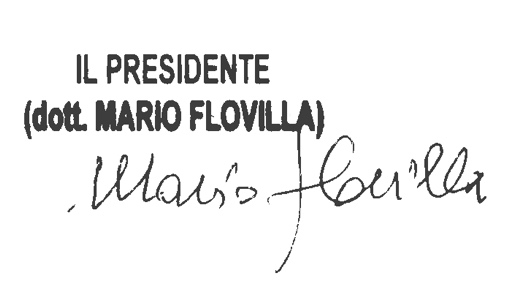 